IEEE Bombay Section Branch Counselor Meet 2015  at  Sardar Patel Institute of Technology, Andheri(w) on August 28, 2015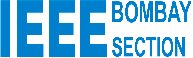 REGISTRATION FORM FOR BRANCH COUNSELOR 1 Name of Branch Counsellor2 Active IEEE Membership No         3Contact Number 4Email id :5Name of the College6Address of College7IEEE Branch Code8No of IEEE Members 